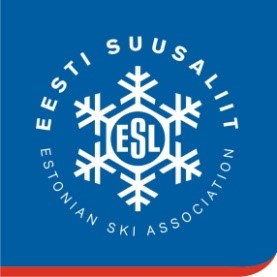 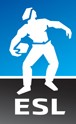 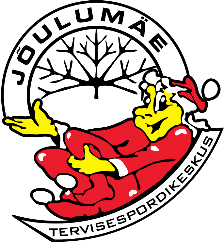 VÕISTLUSE NIMIEESTI SEENIORISPORTLASTE 2018. a MEISTRIVÕISTLUSED MURDMAASUUSATAMISESEESTI SEENIORISPORTLASTE 2018. a MEISTRIVÕISTLUSED MURDMAASUUSATAMISESEESTI SEENIORISPORTLASTE 2018. a MEISTRIVÕISTLUSED MURDMAASUUSATAMISESEESTI SEENIORISPORTLASTE 2018. a MEISTRIVÕISTLUSED MURDMAASUUSATAMISESAEG JA KOHT10.03.2018, Jõulumäe Tervisespordikeskus10.03.2018, Jõulumäe Tervisespordikeskus10.03.2018, Jõulumäe Tervisespordikeskus10.03.2018, Jõulumäe TervisespordikeskusVÕISTLUSJUHENDVÕISTLUSJUHENDVÕISTLUSJUHENDVÕISTLUSJUHENDVÕISTLUSJUHEND1. EESMÄRKMurdmaasuusatamise populaarsuse arendamine, anda igas vanuses suusatajatele võimalus võrrelda oma võimeid eakaaslastega.Murdmaasuusatamise populaarsuse arendamine, anda igas vanuses suusatajatele võimalus võrrelda oma võimeid eakaaslastega.Murdmaasuusatamise populaarsuse arendamine, anda igas vanuses suusatajatele võimalus võrrelda oma võimeid eakaaslastega.Murdmaasuusatamise populaarsuse arendamine, anda igas vanuses suusatajatele võimalus võrrelda oma võimeid eakaaslastega.Murdmaasuusatamise populaarsuse arendamine, anda igas vanuses suusatajatele võimalus võrrelda oma võimeid eakaaslastega.Murdmaasuusatamise populaarsuse arendamine, anda igas vanuses suusatajatele võimalus võrrelda oma võimeid eakaaslastega.Murdmaasuusatamise populaarsuse arendamine, anda igas vanuses suusatajatele võimalus võrrelda oma võimeid eakaaslastega.Murdmaasuusatamise populaarsuse arendamine, anda igas vanuses suusatajatele võimalus võrrelda oma võimeid eakaaslastega.2. KORRALDAJADEesti Seeniorispordi ja Spordiveteranide Liit koostöös Eesti Suusaliidu ja Jõulumäe Tervisespordikeskusega.Eesti Seeniorispordi ja Spordiveteranide Liit koostöös Eesti Suusaliidu ja Jõulumäe Tervisespordikeskusega.Eesti Seeniorispordi ja Spordiveteranide Liit koostöös Eesti Suusaliidu ja Jõulumäe Tervisespordikeskusega.Eesti Seeniorispordi ja Spordiveteranide Liit koostöös Eesti Suusaliidu ja Jõulumäe Tervisespordikeskusega.Eesti Seeniorispordi ja Spordiveteranide Liit koostöös Eesti Suusaliidu ja Jõulumäe Tervisespordikeskusega.Eesti Seeniorispordi ja Spordiveteranide Liit koostöös Eesti Suusaliidu ja Jõulumäe Tervisespordikeskusega.Eesti Seeniorispordi ja Spordiveteranide Liit koostöös Eesti Suusaliidu ja Jõulumäe Tervisespordikeskusega.Eesti Seeniorispordi ja Spordiveteranide Liit koostöös Eesti Suusaliidu ja Jõulumäe Tervisespordikeskusega.3. KORRALDUSKOMITEEametnimie-mailtelefoni nrpeakorraldajaAndres Häkkinensommerson@hot.ee501 7207peakohtunikEido Tasalaininfo@joulumae.ee509 4895ajavõtu ülemVahur Leemetsregistreerumine@nelson.ee5649 54394. OSALEJADMeistrivõistlustest võivad osa võtta kõik Eesti seeniorsportlased käesolevas juhendis toodud vanuseklassides. Võistleja vanuseklass määratakse sünniaasta järgi (mitte vanuse).Meistrivõistlused toimuvad individuaal-võistkondlikena (maakonnad). Individuaaldistantsid klassikalises tehnikas ja segateatesõit (2N+2M) vabas tehnikas.Iga võistleja vastutab ise oma tervisliku seisundi eest.Meistrivõistlustest võivad osa võtta kõik Eesti seeniorsportlased käesolevas juhendis toodud vanuseklassides. Võistleja vanuseklass määratakse sünniaasta järgi (mitte vanuse).Meistrivõistlused toimuvad individuaal-võistkondlikena (maakonnad). Individuaaldistantsid klassikalises tehnikas ja segateatesõit (2N+2M) vabas tehnikas.Iga võistleja vastutab ise oma tervisliku seisundi eest.Meistrivõistlustest võivad osa võtta kõik Eesti seeniorsportlased käesolevas juhendis toodud vanuseklassides. Võistleja vanuseklass määratakse sünniaasta järgi (mitte vanuse).Meistrivõistlused toimuvad individuaal-võistkondlikena (maakonnad). Individuaaldistantsid klassikalises tehnikas ja segateatesõit (2N+2M) vabas tehnikas.Iga võistleja vastutab ise oma tervisliku seisundi eest.Meistrivõistlustest võivad osa võtta kõik Eesti seeniorsportlased käesolevas juhendis toodud vanuseklassides. Võistleja vanuseklass määratakse sünniaasta järgi (mitte vanuse).Meistrivõistlused toimuvad individuaal-võistkondlikena (maakonnad). Individuaaldistantsid klassikalises tehnikas ja segateatesõit (2N+2M) vabas tehnikas.Iga võistleja vastutab ise oma tervisliku seisundi eest.Meistrivõistlustest võivad osa võtta kõik Eesti seeniorsportlased käesolevas juhendis toodud vanuseklassides. Võistleja vanuseklass määratakse sünniaasta järgi (mitte vanuse).Meistrivõistlused toimuvad individuaal-võistkondlikena (maakonnad). Individuaaldistantsid klassikalises tehnikas ja segateatesõit (2N+2M) vabas tehnikas.Iga võistleja vastutab ise oma tervisliku seisundi eest.Meistrivõistlustest võivad osa võtta kõik Eesti seeniorsportlased käesolevas juhendis toodud vanuseklassides. Võistleja vanuseklass määratakse sünniaasta järgi (mitte vanuse).Meistrivõistlused toimuvad individuaal-võistkondlikena (maakonnad). Individuaaldistantsid klassikalises tehnikas ja segateatesõit (2N+2M) vabas tehnikas.Iga võistleja vastutab ise oma tervisliku seisundi eest.Meistrivõistlustest võivad osa võtta kõik Eesti seeniorsportlased käesolevas juhendis toodud vanuseklassides. Võistleja vanuseklass määratakse sünniaasta järgi (mitte vanuse).Meistrivõistlused toimuvad individuaal-võistkondlikena (maakonnad). Individuaaldistantsid klassikalises tehnikas ja segateatesõit (2N+2M) vabas tehnikas.Iga võistleja vastutab ise oma tervisliku seisundi eest.Meistrivõistlustest võivad osa võtta kõik Eesti seeniorsportlased käesolevas juhendis toodud vanuseklassides. Võistleja vanuseklass määratakse sünniaasta järgi (mitte vanuse).Meistrivõistlused toimuvad individuaal-võistkondlikena (maakonnad). Individuaaldistantsid klassikalises tehnikas ja segateatesõit (2N+2M) vabas tehnikas.Iga võistleja vastutab ise oma tervisliku seisundi eest.5. DISTANTSID,VANUSEKLASSIDDistantsid (km) ja vanuseklassid:Distantsid (km) ja vanuseklassid:Distantsid (km) ja vanuseklassid:Distantsid (km) ja vanuseklassid:5. DISTANTSID,VANUSEKLASSIDNB! Distantsid täpsustatakse vastavalt ilmastikule. NB! Distantsid täpsustatakse vastavalt ilmastikule. NB! Distantsid täpsustatakse vastavalt ilmastikule. NB! Distantsid täpsustatakse vastavalt ilmastikule. 6. REGISTREERIMINEVõistluste eelregistreerimine lõpeb  09.03.2018. a kell 13:00. Registreerimine saata e-postile registreerumine@nelson.ee. 10.03.2018 saab registreerida kohapeal mõlemale distantsile kuni kella 10:00-ni. Registreerimiseks vajalikud andmed: ees- ja perekonnanimi, sugu, sünniaasta, organisatsioon/klubi/maakond (registreerimisvorm lisatud juhendile).Võistluste eelregistreerimine lõpeb  09.03.2018. a kell 13:00. Registreerimine saata e-postile registreerumine@nelson.ee. 10.03.2018 saab registreerida kohapeal mõlemale distantsile kuni kella 10:00-ni. Registreerimiseks vajalikud andmed: ees- ja perekonnanimi, sugu, sünniaasta, organisatsioon/klubi/maakond (registreerimisvorm lisatud juhendile).Võistluste eelregistreerimine lõpeb  09.03.2018. a kell 13:00. Registreerimine saata e-postile registreerumine@nelson.ee. 10.03.2018 saab registreerida kohapeal mõlemale distantsile kuni kella 10:00-ni. Registreerimiseks vajalikud andmed: ees- ja perekonnanimi, sugu, sünniaasta, organisatsioon/klubi/maakond (registreerimisvorm lisatud juhendile).Võistluste eelregistreerimine lõpeb  09.03.2018. a kell 13:00. Registreerimine saata e-postile registreerumine@nelson.ee. 10.03.2018 saab registreerida kohapeal mõlemale distantsile kuni kella 10:00-ni. Registreerimiseks vajalikud andmed: ees- ja perekonnanimi, sugu, sünniaasta, organisatsioon/klubi/maakond (registreerimisvorm lisatud juhendile).Võistluste eelregistreerimine lõpeb  09.03.2018. a kell 13:00. Registreerimine saata e-postile registreerumine@nelson.ee. 10.03.2018 saab registreerida kohapeal mõlemale distantsile kuni kella 10:00-ni. Registreerimiseks vajalikud andmed: ees- ja perekonnanimi, sugu, sünniaasta, organisatsioon/klubi/maakond (registreerimisvorm lisatud juhendile).Võistluste eelregistreerimine lõpeb  09.03.2018. a kell 13:00. Registreerimine saata e-postile registreerumine@nelson.ee. 10.03.2018 saab registreerida kohapeal mõlemale distantsile kuni kella 10:00-ni. Registreerimiseks vajalikud andmed: ees- ja perekonnanimi, sugu, sünniaasta, organisatsioon/klubi/maakond (registreerimisvorm lisatud juhendile).Võistluste eelregistreerimine lõpeb  09.03.2018. a kell 13:00. Registreerimine saata e-postile registreerumine@nelson.ee. 10.03.2018 saab registreerida kohapeal mõlemale distantsile kuni kella 10:00-ni. Registreerimiseks vajalikud andmed: ees- ja perekonnanimi, sugu, sünniaasta, organisatsioon/klubi/maakond (registreerimisvorm lisatud juhendile).Võistluste eelregistreerimine lõpeb  09.03.2018. a kell 13:00. Registreerimine saata e-postile registreerumine@nelson.ee. 10.03.2018 saab registreerida kohapeal mõlemale distantsile kuni kella 10:00-ni. Registreerimiseks vajalikud andmed: ees- ja perekonnanimi, sugu, sünniaasta, organisatsioon/klubi/maakond (registreerimisvorm lisatud juhendile).7. VÕISTLUSPAIK ja PROGRAMMVõistlus toimub 10.03.2018. a Jõulumäe Tervisespordikeskuses (Leina küla, Häädemeeste vald, Pärnumaa; tel. 445 6117; e-post info@joulumae.ee; www.joulumae.ee). Klassikadistantside algus kell 11:00, teatevõistluse algus kell 14:00.Võistlus toimub klassikalises tehnikas eraldistardina vanuseklasside kaupa ja teatesõidud vabatehnika ühisstardina vanuseklasside kaupa. Eelregistreerinute nimekirjad pannakse üles www.suusaliit.ee 09.03.2018. a kella 18:00-ks. Täpne ajakava ja stardiprotokollid pannakse üles stardipaiga infotahvlile 45 minutit enne võistluse algust. Sekretariaat asub ja rinnanumbrite väljastamine võistkondade kaupa toimub Jõulumäe Tervisespordikeskuse finišimajas suusastaadionil 10.03.2018. a kella 09:00-10:00.Võistlus toimub 10.03.2018. a Jõulumäe Tervisespordikeskuses (Leina küla, Häädemeeste vald, Pärnumaa; tel. 445 6117; e-post info@joulumae.ee; www.joulumae.ee). Klassikadistantside algus kell 11:00, teatevõistluse algus kell 14:00.Võistlus toimub klassikalises tehnikas eraldistardina vanuseklasside kaupa ja teatesõidud vabatehnika ühisstardina vanuseklasside kaupa. Eelregistreerinute nimekirjad pannakse üles www.suusaliit.ee 09.03.2018. a kella 18:00-ks. Täpne ajakava ja stardiprotokollid pannakse üles stardipaiga infotahvlile 45 minutit enne võistluse algust. Sekretariaat asub ja rinnanumbrite väljastamine võistkondade kaupa toimub Jõulumäe Tervisespordikeskuse finišimajas suusastaadionil 10.03.2018. a kella 09:00-10:00.8. RADAVõistlus toimub Jõulumäe Tervisespordikeskuse suusaradadel (ringi pikkus sõltub ilmastikust). Uuele ringile minek toimub suusastaadionil vastavalt märgistusele. Võistlusrada on võistluspäeval soojendus- ja lõdvestussõitudeks avatud. Soojendust tehakse võistlusnumbrita või pahupidi pööratud numbriga. 5 minutit enne võistluste starti kuni võistluse lõpuni on suletud suusastaadion ning radadele minek toimub läbi vastavalt tähistatud ala.Võistlus toimub Jõulumäe Tervisespordikeskuse suusaradadel (ringi pikkus sõltub ilmastikust). Uuele ringile minek toimub suusastaadionil vastavalt märgistusele. Võistlusrada on võistluspäeval soojendus- ja lõdvestussõitudeks avatud. Soojendust tehakse võistlusnumbrita või pahupidi pööratud numbriga. 5 minutit enne võistluste starti kuni võistluse lõpuni on suletud suusastaadion ning radadele minek toimub läbi vastavalt tähistatud ala.Võistlus toimub Jõulumäe Tervisespordikeskuse suusaradadel (ringi pikkus sõltub ilmastikust). Uuele ringile minek toimub suusastaadionil vastavalt märgistusele. Võistlusrada on võistluspäeval soojendus- ja lõdvestussõitudeks avatud. Soojendust tehakse võistlusnumbrita või pahupidi pööratud numbriga. 5 minutit enne võistluste starti kuni võistluse lõpuni on suletud suusastaadion ning radadele minek toimub läbi vastavalt tähistatud ala.Võistlus toimub Jõulumäe Tervisespordikeskuse suusaradadel (ringi pikkus sõltub ilmastikust). Uuele ringile minek toimub suusastaadionil vastavalt märgistusele. Võistlusrada on võistluspäeval soojendus- ja lõdvestussõitudeks avatud. Soojendust tehakse võistlusnumbrita või pahupidi pööratud numbriga. 5 minutit enne võistluste starti kuni võistluse lõpuni on suletud suusastaadion ning radadele minek toimub läbi vastavalt tähistatud ala.9. PUNKTIARVESTUSVõistkondlik paremusarvestus selgitatakse iga võistkonna klassikasõidu distantsi 25 parema tulemuse ja teatesõidu 5 parema tulemuse kohapunktide liitmise teel. Punkte antakse klassikatehnika individuaaldistantsil iga vanuseklassi 10-ne parema tulemuse eest järgnevalt: 1. koht 11 p; 2. koht 9 p; 3. koht 8 p ja teatesõitudes iga vanuseklassi 5-e parema tulemuse eest järgnevalt: 1. koht 22 p; 2. koht 18 p; 3. koht 16 p jne.Võistkondlik paremusarvestus selgitatakse iga võistkonna klassikasõidu distantsi 25 parema tulemuse ja teatesõidu 5 parema tulemuse kohapunktide liitmise teel. Punkte antakse klassikatehnika individuaaldistantsil iga vanuseklassi 10-ne parema tulemuse eest järgnevalt: 1. koht 11 p; 2. koht 9 p; 3. koht 8 p ja teatesõitudes iga vanuseklassi 5-e parema tulemuse eest järgnevalt: 1. koht 22 p; 2. koht 18 p; 3. koht 16 p jne.Võistkondlik paremusarvestus selgitatakse iga võistkonna klassikasõidu distantsi 25 parema tulemuse ja teatesõidu 5 parema tulemuse kohapunktide liitmise teel. Punkte antakse klassikatehnika individuaaldistantsil iga vanuseklassi 10-ne parema tulemuse eest järgnevalt: 1. koht 11 p; 2. koht 9 p; 3. koht 8 p ja teatesõitudes iga vanuseklassi 5-e parema tulemuse eest järgnevalt: 1. koht 22 p; 2. koht 18 p; 3. koht 16 p jne.10. AUTASUSTAMINEIga vanuseklassi individuaal- ja teatesõidu I, II ja III koha võitjaid autasustatakse Eesti Suusaliidu medaliga. Võitjat võistkonda autasustatakse rändkarika ja diplomiga, II ja III kolmandat kohta diplomiga. Autasustamine toimub võistluspaigas kell 16.00. Autasustamise ajad võivad muutuda sõltuvalt võistlusala lõppemisest, millest teatatakse eraldi võistluse informaatori kaudu.Iga vanuseklassi individuaal- ja teatesõidu I, II ja III koha võitjaid autasustatakse Eesti Suusaliidu medaliga. Võitjat võistkonda autasustatakse rändkarika ja diplomiga, II ja III kolmandat kohta diplomiga. Autasustamine toimub võistluspaigas kell 16.00. Autasustamise ajad võivad muutuda sõltuvalt võistlusala lõppemisest, millest teatatakse eraldi võistluse informaatori kaudu.11. MAJANDAMINEEelregistreerimisel on võistlustel osalemise tasu 6 eurot ühe võistleja kogu võistluspäeva kohta, mille tasub võistleja või lähetav organisatsioon. Stardimaks peab olema laekunud hiljemalt 09.03.2018. a kella 13:00-ks SA Jõulumäe Tervisespordikeskus arveldusarvele EE432200221044823268. Ülekandega tasumisel märkida selgitusse osaleja(te) nimi(nimed) (ind. võistleja korral). Makse tegemisel 08.03.2018. a või 09.03.2018. a tuleb saata maksekorraldus info@joulumae.ee. Arve soovi korral teavitada ette kuni 05.03.2018. a e-posti aadressil info@joulumae.eeEelregistreerimata võistlejad tasuvad osavõtumaksu 10 eurot kohapeal sularahas. Eelregistreerimisel on võistlustel osalemise tasu 6 eurot ühe võistleja kogu võistluspäeva kohta, mille tasub võistleja või lähetav organisatsioon. Stardimaks peab olema laekunud hiljemalt 09.03.2018. a kella 13:00-ks SA Jõulumäe Tervisespordikeskus arveldusarvele EE432200221044823268. Ülekandega tasumisel märkida selgitusse osaleja(te) nimi(nimed) (ind. võistleja korral). Makse tegemisel 08.03.2018. a või 09.03.2018. a tuleb saata maksekorraldus info@joulumae.ee. Arve soovi korral teavitada ette kuni 05.03.2018. a e-posti aadressil info@joulumae.eeEelregistreerimata võistlejad tasuvad osavõtumaksu 10 eurot kohapeal sularahas. Eelregistreerimisel on võistlustel osalemise tasu 6 eurot ühe võistleja kogu võistluspäeva kohta, mille tasub võistleja või lähetav organisatsioon. Stardimaks peab olema laekunud hiljemalt 09.03.2018. a kella 13:00-ks SA Jõulumäe Tervisespordikeskus arveldusarvele EE432200221044823268. Ülekandega tasumisel märkida selgitusse osaleja(te) nimi(nimed) (ind. võistleja korral). Makse tegemisel 08.03.2018. a või 09.03.2018. a tuleb saata maksekorraldus info@joulumae.ee. Arve soovi korral teavitada ette kuni 05.03.2018. a e-posti aadressil info@joulumae.eeEelregistreerimata võistlejad tasuvad osavõtumaksu 10 eurot kohapeal sularahas. Eelregistreerimisel on võistlustel osalemise tasu 6 eurot ühe võistleja kogu võistluspäeva kohta, mille tasub võistleja või lähetav organisatsioon. Stardimaks peab olema laekunud hiljemalt 09.03.2018. a kella 13:00-ks SA Jõulumäe Tervisespordikeskus arveldusarvele EE432200221044823268. Ülekandega tasumisel märkida selgitusse osaleja(te) nimi(nimed) (ind. võistleja korral). Makse tegemisel 08.03.2018. a või 09.03.2018. a tuleb saata maksekorraldus info@joulumae.ee. Arve soovi korral teavitada ette kuni 05.03.2018. a e-posti aadressil info@joulumae.eeEelregistreerimata võistlejad tasuvad osavõtumaksu 10 eurot kohapeal sularahas. Eelregistreerimisel on võistlustel osalemise tasu 6 eurot ühe võistleja kogu võistluspäeva kohta, mille tasub võistleja või lähetav organisatsioon. Stardimaks peab olema laekunud hiljemalt 09.03.2018. a kella 13:00-ks SA Jõulumäe Tervisespordikeskus arveldusarvele EE432200221044823268. Ülekandega tasumisel märkida selgitusse osaleja(te) nimi(nimed) (ind. võistleja korral). Makse tegemisel 08.03.2018. a või 09.03.2018. a tuleb saata maksekorraldus info@joulumae.ee. Arve soovi korral teavitada ette kuni 05.03.2018. a e-posti aadressil info@joulumae.eeEelregistreerimata võistlejad tasuvad osavõtumaksu 10 eurot kohapeal sularahas. 12. MÄÄRDERUUMIDJõulumäe suusastaadioni hooldemajas on 14 määrdeboksi (à 11,1 m²) kohttõmbe ja valgustusega. Määrdeboksi hind 15 eurot / päev. Ettetellimine telefonil 5186142, Enn Tasalain. Hooldemaja vahetuses läheduses ette valmistatud kontaktid. Üks elektrit tarbiv välitöökoht 5 eurot / päev. Pikendusjuhe peab igal soovijal omal olema. Omavoliline voolutarbimine ei ole lubatud. Autodega staadionile sõitmine on keelatud. Jõulumäe suusastaadioni hooldemajas on 14 määrdeboksi (à 11,1 m²) kohttõmbe ja valgustusega. Määrdeboksi hind 15 eurot / päev. Ettetellimine telefonil 5186142, Enn Tasalain. Hooldemaja vahetuses läheduses ette valmistatud kontaktid. Üks elektrit tarbiv välitöökoht 5 eurot / päev. Pikendusjuhe peab igal soovijal omal olema. Omavoliline voolutarbimine ei ole lubatud. Autodega staadionile sõitmine on keelatud. Jõulumäe suusastaadioni hooldemajas on 14 määrdeboksi (à 11,1 m²) kohttõmbe ja valgustusega. Määrdeboksi hind 15 eurot / päev. Ettetellimine telefonil 5186142, Enn Tasalain. Hooldemaja vahetuses läheduses ette valmistatud kontaktid. Üks elektrit tarbiv välitöökoht 5 eurot / päev. Pikendusjuhe peab igal soovijal omal olema. Omavoliline voolutarbimine ei ole lubatud. Autodega staadionile sõitmine on keelatud. Jõulumäe suusastaadioni hooldemajas on 14 määrdeboksi (à 11,1 m²) kohttõmbe ja valgustusega. Määrdeboksi hind 15 eurot / päev. Ettetellimine telefonil 5186142, Enn Tasalain. Hooldemaja vahetuses läheduses ette valmistatud kontaktid. Üks elektrit tarbiv välitöökoht 5 eurot / päev. Pikendusjuhe peab igal soovijal omal olema. Omavoliline voolutarbimine ei ole lubatud. Autodega staadionile sõitmine on keelatud. 13.VÕISTLUSREGLEMENTVõistlus toimub vastavalt FIS ja ESL võistlusmäärustele. Protesti esitamise deposiit on 50 eurot, mis protesti rahuldamisel tagastatakse. Juhtumid, mis pole reguleeritud käesoleva juhendi või võistlusmäärustega, lahendab korralduskomitee. Võistlus toimub vastavalt FIS ja ESL võistlusmäärustele. Protesti esitamise deposiit on 50 eurot, mis protesti rahuldamisel tagastatakse. Juhtumid, mis pole reguleeritud käesoleva juhendi või võistlusmäärustega, lahendab korralduskomitee. 14. LISAINFOKeskuses on osalejatele kasutada riietusruumid ja pesemisvõimalus (1 euro / 1 in). Võistluspaigas on tagatud esmaabi. Tõsise terviserikke korral helista hädaabi numbril 112 ja teata võistluskeskus ja võistlus kus sa osaled, et abi jõuaks võimalikult kiiresti.Majutuse ja toitlustamise tellimine: Enn Tasalain, tel 518 6142, info@joulumae.eeKeskuses on osalejatele kasutada riietusruumid ja pesemisvõimalus (1 euro / 1 in). Võistluspaigas on tagatud esmaabi. Tõsise terviserikke korral helista hädaabi numbril 112 ja teata võistluskeskus ja võistlus kus sa osaled, et abi jõuaks võimalikult kiiresti.Majutuse ja toitlustamise tellimine: Enn Tasalain, tel 518 6142, info@joulumae.ee15. KONTAKTEesti Seeniorispordi ja Spordiveteranide Liit; www.esvl.eeAndres Häkkinen; e-mail sommerson@hot.ee; tel 501 7207